Municipal Electric Utilities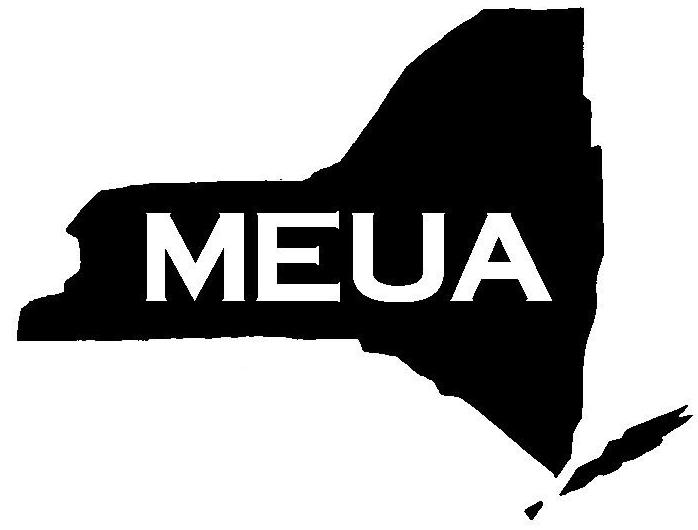 Association of New York State6652 Hammersmith Drive, East Syracuse, New York, 13057Phone: 315-453-7851   Fax:   315-453-7849Email:  info@meua.org   web site:  www.meua.orgWhat:	Central Regional Meeting Hosted by The Village of RichmondvilleWhen:	Tuesday, June 11th, 2019Where:	Registration & Presentation at The Red Barn Clubhouse, 2322 Route 7, Cobleskill, NY Fee:             	$40.00 members.  $60.00 non-members. 9:30-10:00 am	Registration: Coffee & Donuts10:00-11:30 am	Presentation: Rick Palumbo, Utility Software Acquisitions11:30 am	Lunch: On your own; nearby restaurants include Red Barn Clubhouse, Grapevine Farms, Pizza Shack, and Justine’s1:00 pm	      Golf: Cobleskill Golf and Country Club at 2322 Route 7, Cobleskill, NY 12043		Cost: $34 per person (price includes cart rental)			-OR-1:00 pm	Tour: Secret Caverns at 671 Caverns Rd, Howes Cave, NY 12092 Please bring a jacket. (Free of charge; Shuttle not provided, 5 miles from The Red Barn Clubhouse) 6:00 pm	Reception & Dinner: Red Barn Clubhouse(Sliced Roast Beef & Chicken Marsala Buffet)6:30 pm	Dinner Speaker: Honorable Kevin P. NearyHotel Accommodations: Super 8 by Wyndam, 955 East Main St, Cobleskill, NY 12043 Rates as low as $96 per night.  * * * * * * * * * * * * * * * * * * * * * * * * * * * * * * * * * * * * * * * * * * * * * * * * * * * * * * * * * * MEUA Central Regional Meeting						Date:	June 11, 2019Host:	Village of Hamilton                                                                                                                                                                                                                                                                                                                                                                                                                                                                                                                                                                                                                                                                                                                                                                                  Municipality/Company: 				Name(s) of Attendees:   									 Please submit this registration form via email info@meua.org or by Fax 315-453-7849Payment by check must be sent to: 	MEUAPO Box 387Solvay, NY 13209Golf Tour 